BOLETÍN DE PRE-INSCRIPCIÓNCURSO DE ECOGRAFÍA MÚSCULO ESQUELÉTICANivel B: Curso de Experto en Diagnóstico Ecográfico de lesiones del aparato locomotor Remitir a SEMED-FEMEDE: femede@femede.esLos alumnos se admitirán por riguroso orden de inscripción. Una vez recibido el boletín de pre-inscripción cumplimentado, la Secretaría Técnica informará al alumno que debe formalizar el pago de forma inmediata para asegurar su plaza. Se admitirán a los alumnos por riguroso orden de abono de la inscripción.Nota importante: No se permite la grabación de ningún tipo (sonora, visual…) de los contenidos del curso. En caso de detectarse que un alumno está realizando grabación, será inmediatamente expulsado del curso y perderá el derecho de obtener la titulación.   La anulación del curso por causas ajenas a SEMED/FEMEDE no da derecho a reclamación alguna.Si precisa factura indíquelo expresamente al enviar el documento de pago, reseñando los datos fiscales para facturación.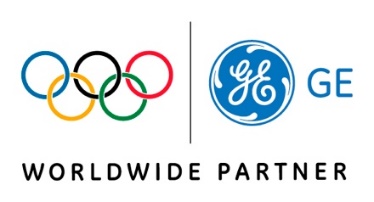 Nombre:Nombre:Nombre:Nombre:Apellidos:Apellidos:Apellidos:Apellidos:Dirección:Dirección:Dirección:Dirección:CIF o PASAPORTE: CIF o PASAPORTE: CIF o PASAPORTE: CIF o PASAPORTE: C.P:Localidad:Localidad:Provincia:Estado:Estado:País:País:Teléfono particular:Teléfono particular:Teléfono particular:Teléfono particular:Teléfono trabajo:Teléfono trabajo:Teléfono trabajo:Teléfono trabajo:Teléfono móvil:Teléfono móvil:Teléfono móvil:Teléfono móvil:FAX:FAX:FAX:FAX:Correo electrónico:Correo electrónico:Correo electrónico:Correo electrónico:Titulaciones académicas:Titulaciones académicas:Titulaciones académicas:Titulaciones académicas:Centro de trabajo:Centro de trabajo:Centro de trabajo:Centro de trabajo: